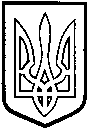 У К  Р А  Ї  Н  А	                                ТОМАШПІЛЬСЬКА РАЙОННА РАДА                                               В І Н Н И Ц Ь К О Ї  О Б Л А С Т ІР І Ш Е Н Н Я №139від 18жовтня 2016 року                                                                   9 сесія 7 скликанняПро надання згоди на прийняття майна до спільної власності територіальних громад району	Відповідно до пункту 20 частини 1 статті 43, частин 4, 5 статті 60, абзацу 2 пункту 10 розділу V «Прикінцеві та перехідні положення» Закону України «Про місцеве самоврядування в Україні», рішення 23 сесії районної ради 5 скликання від 28 квітня 2009 року №284 «Про управління об’єктами спільної власності територіальних громад району», рішення 20 сесії районної ради 6 скликання від 21 березня 2013 року №321 «Про затвердження Положення про порядок передачі об’єктів права спільної власності територіальних громад Томашпільського району», враховуючи рішення 17 сесії Антонівської сільської ради 7 скликання №86 від 12 жовтня 2016 року «Про прийняття до комунальної власності територіальної громади села Антонівка безхазяйного майна, нежитлову будівлю за адресою: вул.Гагаріна, 42», враховуючи висновок постійної комісії районної ради з питань регулювання комунальної власності, комплексного розвитку та благоустрою населених пунктів, охорони довкілля, будівництва і приватизації, районна рада ВИРІШИЛА:	1. Надати згоду на прийняття до спільної власності територіальних громад Томашпільського району майна, яке належить до комунальної власності територіальної громади села Антонівка Томашпільського району – частину нежитлової будівлі, загальною площею 110 кв.м., вартістю – 16 240 грн., що знаходиться в с. Антонівка, Томашпільського району вул. Гагаріна,42(на території колишньої свиноферми).2. Закріпити майно вказане в пункті 1 даного рішення за Томашпільською районною радою на праві оперативного управління.3. Затвердити склад комісії по передачі-прийманню майна вказаного в пункті 1 цього рішення:Нароган Лариса Анатоліївна – заступник голови районної ради, голова комісії.Члени комісії:Гаврилюк Володимир Андрійович – голова постійної комісії районної радиз питань регулювання комунальної власності, комплексного розвитку та благоустрою населених пунктів, охорони довкілля, будівництва і приватизації.Кучковський Роман Олександрович – начальник відділу з питань спільної власності територіальних громад району.Пустовіт Жанна Сергіївна – головний бухгалтер Антонівської сільської ради (за згодою).Пустіва Олена Василівна – начальник відділу-головний бухгалтер фінансово-господарського відділу виконавчого апарату районної ради.Слободянюк Людмила Михайлівна – секретар Антонівської сільської ради (за згодою).Чопик Олександр Анатолійович – директор комунального підприємства «Антонівське» с.Антонівка (за згодою).4. Голові Томашпільської районної ради (Коритчук Д.І.), Антонівському сільському голові (Павлову О.Ф.) здійснити всі організаційно-правові заходи з передачі-приймання майна, вказаного в пункті 1 цього рішення, відповідно до чинного законодавства, в місячний термін.5. Контроль за виконанням даного рішення покласти на постійну комісію районної ради з питань регулювання комунальної власності, комплексного розвитку та благоустрою населених пунктів, охорони довкілля, будівництва і приватизації (Гаврилюк В.А.).Голова районної ради                                    Д.Коритчук